The Board of Trustees of
Co-Dependents Anonymous
invites you to a monthly online 
Fellowship Forum 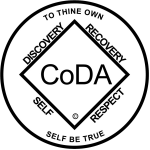 Saturday, May 30th, 2020 Noon, Pacific TimeStep 12 - ServiceOpen Forum Discussion
NOTE: The Forums are recorded. Those recordings will be posted to:  Fellowship Forum Recordings
Please note, we don’t use video cameras during this event.
WHEN: Typically, the last Saturday of the month TIME: Noon, Pacific Time / 3pm Eastern Time, 4pm Atlantic Time Duration: 1 hour, followed by open “fellowship” for questions or comments. Coffee hour is not recorded. 
To receive reminders of these monthly events, message codaff@coda.org HOW TO PARTICIPATEJoin Zoom Meeting: https://zoom.us/j/835627588 Meeting ID: 835 627 588One tap mobile+16699009128,,835627588# US (San Jose)+12532158782,,835627588# US (Tacoma)Dial by your location+1 669 900 9128 US (San Jose)+1 253 215 8782 US (Tacoma)+1 346 248 7799 US (Houston)+1 646 558 8656 US (New York)+1 301 715 8592 US (Germantown)+1 312 626 6799 US (Chicago)Meeting ID: 835 627 588Find your local number: https://zoom.us/u/acCi9adkLG